‘Striving for Excellence’Care     Respect     Citizenship     Independence	     Teamwork    Creative     Aspiration     Perseverance     CourageWould you like the chance to become a Nine Acres Pupil leader?  
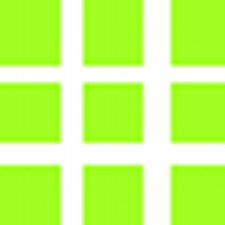 Pupil Leader Job DescriptionThe job of the Pupil Leadership Team is to listen to ideas from the other children in the school and put them forward to the School Senior Leadership Team. As a pupil leader, it will be your job to:Talk to your class about things we can improve at school and also what we think is great about our schoolBe confident in sharing ideasBe a good listener and take on board others opinionsPut ideas into actionThink about our community Get involved in finding solutions Fundraise for new things for our school!!!!!!Do you have what it takes?Fill out an application form to put yourself forward to become a Nine Acres Pupil Leader 2019-2020!To apply to be a Pupil Leader please follow the steps below:Read the job description above and decide if you should apply (you could discuss it with your friends or family at home).Complete your application form and submit it into your class teacher by Friday 13th September 2019. Your class teacher will then read out your application to the class who will vote on the person they would like as their pupil leader. 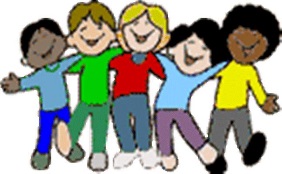 